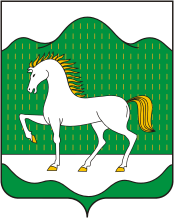 						   «Согласовано»                                                                 Заместитель главы администрации                                                                 муниципального района                                                                 Абзелиловский  район                                                                 Республики Башкортостан                                                                 ______________Фаттахов Р.Б.АДМИНИСТРАЦИЯ МУНИЦИПАЛЬНОГО РАЙОНА АБЗЕЛИЛОВСКИЙРАЙОН РЕСПУБЛИКИ БАШКОРТОСТАНМУНИЦИПАЛЬНОЕ КАЗЕННОЕ УЧРЕЖДЕНИЕ «ОТДЕЛ КУЛЬТУРЫ» МУНИЦИПАЛЬНОГО РАЙОНА АБЗЕЛИЛОВСКИЙ  РАЙОН РЕСПУБЛИКИ БАШКОРТОСТАНПубличный отчет о деятельностиучреждений культурымуниципального района Абзелиловский  районРеспублики Башкортостан за 2019 годсело Аскарово2020 годАбзелиловский район образован 20 августа 1930 г. Районный центр – село Аскарово. Граничит с Челябинской областью, Белорецким, Бурзянским, Баймакским районами. Площадь района – 4289 кв. км.  На территории 92 населенных пунктов, 15 сельсоветов. Численность населения более 45 тыс. человек. В Абзелиловском районе проживают дружной семьей представители 17 национальностей. Коренное население - башкиры, бережно хранящие богатые традиции и обычаи своего народа. По благополучности демографической обстановки район входит в первую тройку в Республике Башкортостан. Район также входит в тройку лидеров среди других 54 административных единиц в Башкортостанепо территории.Транспортная система включает в себя три железнодорожные станции - Альмухаметово, Ташбулатово,Муракаево. На территории расположен международный аэропорт г. Магнитогорска. По территории района проходят автодороги республиканского значения: Стерлитамак-Белорецк-Магнитогорск, Аскарово-Аэропорт, Баймак-Серменово-Белорецк.Естественные памятники природы Абзелиловского района всегда привлекали своей самобытностью. Половина территории покрыта лесом, здесь протекают реки Большой и Малый Кизил, Янгелька, (берёт начало Сакмара), расположены 33 озера. По району проходят хребты Уралтау и Ирендык, продолжением которого является хребет Крыктытау, возвышающийся на 600-1000 м. над уровнем моря (высшая точка  - гора Караташ (1118 м).На протяженных степях в восточной части сосредоточено сельскохозяйственное производство. В районе множество красивейших озер, создающие особый, неповторимый контраст, являясь визитной карточкой края. Озеро Яктыкуль (Мауызды, Банное) является самым глубоким в Башкортостане (28 м.) Солёное озеро (Мулдаккуль, Тозлокуль) служит источником сапропелевых илистых грязей. Оба озера республиканские памятники природы с 1965 года. В последние годы к ним добавилось ещё 9 природных объектов. Окрестности озера Мауызды (Яктыкуль, Банного) объявлены курортной зоной.Общая трудоспособная численность населения в районе составляет 28,8 тыс. человек. Здесь укрепились позиции малого и среднего предпринимательства, где занято 4 тыс.800 человек, или 30% от числа работающих.На территории района  осуществляют свою деятельность 108 учреждений культуры,  в том числе:- муниципальное казенное учреждение «Отдел культуры» муниципального района Абзелиловский  район Республики Башкортостан;-   1 Культурно-досуговый центр (районной Дом культуры);- 14 центральных сельских домов культуры, в том числе 1 Многофункциональный центр;-  57 сельских клубов;-  1 центральная районная библиотека;-  1 Детская районная библиотека;-  1 модельная сельская библиотека;-  30 сельских библиотек;-   1 школы дополнительного образования детей;-   1 музей Т.Кусимова;-   1 историко-краеведческий музей.В 2019 году сохранены все учреждения культуры: клубы, библиотеки, музей и детские образовательные учреждения. Восстановлена Новобалапановская библиотека. Обеспечивается планомерная и стабильная деятельность всех учреждений культуры района.Стабильно, без задержек выплачивалась заработная плата, оплачивались льготные коммунальные услуги работникам. Все  учреждения культуры  отапливаются.Общее количество зданий, находящихся в оперативном управлении отдела культуры – 78, число зрительных залов 72  на 8768 посадочных мест. Досуговых помещений - 74, занимаемая ими площадь составляет 4552 кв.м. Также в зданиях находятся 3 помещения для музейной и библиотечной работы.В оперативном управлении районного дома культуры состоит 1 здание, в здании один зрительный зал на 318 мест.  Учреждения культуры района в 2019 году осуществили деятельность по следующим программам: таблица № 1	По состоянию на 28.12.2019 года в рамках реализации регионального проекта «Создание условий для реализации творческого потенциала нации» («Творческие люди»), в соответствии с заключенным соглашением от 28.05.2019. № А2-10/2019 между Министерством культуры Республики Башкортостан и Администрацией МР Абзелиловский район Республики Башкортостан, а также Сводным планом мероприятий Администрации МР Абзелиловский район Республики Башкортостан по достижению результатов национального проекта «Культура» предусмотрены контрольные точки: Организовано не менее 1 культурно-образовательной программы для 100 школьников;Повышена квалификация 1 творческих и управленческих кадров в сфере культуры;Включено в базу данных «Волонтеры культуры» по Республики Башкортостан не менее 2 волонтера;Участие в не менее 1 конкурсе на предоставление грантов (субсидий) некоммерческим организациям, реализующим всероссийские и международные творческие проекты в области музыкального и театрального  искусства.За указанный период реализованы следующие мероприятия: В рамках контрольной точки «Организовано не менее 1 культурно-образовательной программы для 100 школьников»:    4 декабря в  Культурно-Досуговом центре была проведена районная выставка детского творчества, посвященная 100-летию образования Республики Башкортостан.Были представлены работы детей: резьба по дереву, вышивка крестом, бисером,  цветы ручной работы из ткани и кожи, художественный войлок, тряпичная кукла-оберег, цветочное панно, вышивка бисером с использованием натуральных камней (бижутерия), вязание крючком и спицами,  бисероплетение, соломка и лепка. Принимали активное участие в проведении выставки кружки Районого  Детского дома творчества, Станции юных техников,  клубные формирования по ДПИ Кирдасовского, Бурангуловского,  Давлетовского, Гусевского, Халиловского, Альмухаметовского, Таштимировского филиалов  МАУ КДЦ. Для детей было организовано мастер классы:по резьбе по дереву: педагог  дополнительного образования Районного Детского дома творчества Кускаров  Рашид Исламович; по войлоку: руководитель  «Народного дома войлока» Махиянова  Зульфира Ишбулдиновна;  по соломоплетению: педагог дополнительного образования   МУБОУ ДО «Станция юных техников»    Мухамадеева  Залифа Хамматовна.      Более 100 детей занимались в мастер классах, интересовались работами своих сверстников и изъявили желания  посещать кружки. В рамках «Повышение квалификации 1 творческих и управленческих кадров в сфере культуры» по дополнительной профессиональной программе повышения квалификации «Школа эффективного управления муниципальными образовательными системами отраслей культуры» на базе Российской академии музыки им. Гнесиных г. Москва учебу проходила директор Аскаровской детской школы искусств Ниязгулова Гузель АслямовнаВключены в базу данных «Волонтеры культуры» по Республики Башкортостан 2 волонтера: Разяпова Аклима Мидхатовна, Шаяхметова Илюза Мударисовна.По контрольной точке «Участие в конкурсе на предоставление грантов (субсидий) некоммерческим организациям, реализующим всероссийские и международные творческие проекты в области музыкального и театрального  искусства» предоставленные заявки не прошли конкурсный отбор.В отчетном периоде проблем и рисков, относящихся к ключевым, не выявлено.Общий объем средств, предусмотренных сводной бюджетной росписью на реализацию регионального проекта «Творческие люди» в 2019 году, по состоянию на 28.12.2019 года составляет 0,00 рублей.По состоянию на 28.12.2019 года в рамках реализации регионального проекта Обеспечение качественно нового уровня развития инфраструктуры культуры» («Культурная среда»), с соответствии с заключенным соглашением от 28.05.20109 года № А1-10/2019 между Министерством культуры Республики Башкортостан и Администрацией МР Абзелиловский район Республики Башкортостан, а также Сводным планом мероприятий Администрации МР Абзелиловский район Республики Башкортостан по достижению результатов национального проекта «Культура» на 2019 год контрольные точки не предусмотрены. За указанный период реализованы следующие мероприятия:Выполнены показатели регионального проекта по МР Абзелиловский район Республики Башкортостан по итогам первого полугодия:- «Прирост посещений музеев, %» за 2019 г. – 128,5 % (плановый - 102%);- «Прирост посещений общедоступных (публичных) библиотек, %» за 2019 г. – 111% (плановый - 101%);- «Прирост посещений культурно-массовых мероприятий клубов и домов культуры, %» – 101% (плановый - 101%);- «Прирост зрителей на сеансах отечественных фильмов, %» – 0% (плановый - 0%);- «Прирост участников клубных формирований, %» – 101% (плановый - 101%);- «Прирост учащихся ДШИ, %» – 129,8% (плановый – 101,6%).В отчетном периоде проблем и рисков, относящихся к ключевым, не выявлено.Общий объем средств, предусмотренных сводной бюджетной росписью на реализацию регионального проекта «Культурная среда» в 2019 году, по состоянию на 28.12.2019 года составляет 0,00 рублей.По состоянию на 28.12.2019 года в рамках реализации регионального проекта «Цифровизация услуг и формирование информационного пространства в сфере культуры» («Цифровая культура»), с соответствии с заключенным соглашением от 28.05.20109 года № А3-10/2019 между Министерством культуры Республики Башкортостан и Администрацией МР Абзелиловский район Республики Башкортостан, а также Сводным планом мероприятий Администрации МР Абзелиловский район Республики Башкортостан по достижению результатов национального проекта «Культура» на 2019 год контрольные точки не предусмотрены. Выполнен показатель регионального проекта по МР Абзелиловский район Республики Башкортостан «Увеличение числа обращений к цифровым ресурсам в сфере культуры в 5 раз (500% к 2024 году)» - по итогам года 167% к базовому году.Общий объем средств, предусмотренных сводной бюджетной росписью на реализацию регионального проекта «Цифровая культура» в 2019 году, по состоянию на 28.12.2019 года составляет 0,00 рублей.Достижение значения показателя результативности «Количество посещений организаций культуры по отношению к уровню 2010 года» по итогам 2019 года составляет 119% в рамках заключенных соглашений в государственной интегрированной информационной системе «Электронный бюджет».В соответствии с распоряжением Правительства Республики Башкортостан о распределении субсидий из бюджета Республики Башкортостан, в том числе за счет средств федерального бюджета, бюджетам муниципальных районов и городских округов Республики Башкортостан на поддержку отрасли культуры от 7 августа 2019 года № 857-р в государственной интегрированной информационной системе «Электронный бюджет» (далее - Электронный бюджет) заключены соглашения между Министерством культуры Республики Башкортостан и администрациями муниципальных образований Республики Башкортостан по следующим по направлениям: «Комплектование книжных фондов муниципальных общедоступных библиотек», «Государственная поддержка лучших работников сельских учреждений культуры», «Государственная поддержка лучших сельских учреждений культуры».Согласно приложению 2 «Показатели результативности использования Субсидии» заключенных соглашений показатель о достижении значений показателей результативности «Количество посещений организаций культуры по отношению к уровню 2010 года» по итогам 2019 года составляет 119%.Показатель по указанным мероприятиям по итогам 2019 года выполнен.таблица № 2В связи с вступлением в силу Федерального закона от 1 июля 2016 года 
№ 122-ФЗ по внедрению профессиональных стандартов в сфере Культура МБУ Отдел культуры МР Абзелиловский район Республики Башкортостан проведена определенная работа. В соответствии с мониторингом по итогам 2019 года о наличии профессионального образования специалистов муниципальных учреждений культуры (КДУ, библиотеки, музеи) получены следующие результаты.Из 151 чел. сотрудников культурно-досуговых учреждений (РДК, сельские Дома культуры, сельские клубы) профессиональное образование имеют 29,8% (45 чел.);Из 55 чел. сотрудников библиотек профессиональное образование имеют  51% (28 чел.); Из 1 чел. сотрудников музеев профессиональное образование имеют 0% (1чел.).В целом количество сотрудников социокультурной деятельности в сфере Культура в районе (городском округе), соответствующих требованиям профессионального стандарта составляет 35,8% (73чел.) от общего количества (207 чел.).Среди сотрудников проведена разъяснительная работа о соответствии их уровня образования занимаемой должности в соответствии с новыми требованиями, даны рекомендации по получению специального образования или повышению профессионального уровня в последующие годы.Укрепление кадрового обеспеченияОтдел культуры ведет работу по улучшению качества культурного обслуживания населения. Уделяется особое внимание образованию специалистов клубных учреждений. В настоящее время обучаются в высших, средних специальных учебных заведениях обучаются  13 человек. Повышение квалификации прошли 3 человека, в том числе ГБОУ ВО «Башкирская академия государственной службы и управления при главе РБ» по теме «Управление проектами в органах власти РБ: углубленные знания»; ГБУКИ МК РБ «Вопросы формирования компетенций специалистов по информационным ресурсам»  - 1; и «Школа молодого библиотекаря» - 1. 	Для специалистов культурно–досуговых учреждений силами работников методического кабинета и районного дворца культуры проводятся семинары-практикумы. Методисты  МАУ КДЦ выезжали с плановыми проверками в культурно-досуговые учреждения, после чего проводился анализ всех учреждений культуры.            В 2019 году 28 работников УК участвовали в Республиканских семинарах-практикумах. “Техника игры на кубызе”, “Особенности извлечения горлового пения в ансамбле” в г. Уфа прошли обучение руководитель народного ансамбля кураистов А.А. Итикеев, аккомпаниатор В.В. Янзигитов и участники ансамбля кубызистов (10 чел.) Ташбулатовского филиала МАУ КДЦ (рук. З.Ф. Карагужина), прошли мастер-класс по повышению исполнительского мастерства для солистов и ансамблей кубызистов и исполнителей горлового пения в рамках Межрегионального конкурса кубызистов и исполнителей горлового пения, посвященного 100-летию образования Республики Башкортостан. Обучение на Республиканском семинаре-практикуме для руководителей духовых оркестров на тему “Основы подготовки, постановки и исполнения плац-парада, концертного дефиле, шоу номера” прошли руководитель народного духового оркестра И.А. Сагадатов и преподаватель АДШИ Шакиров И.А. 10 клубных работников имеют сертификаты об обучение в Республиканском семинаре-практикуме для руководителей театральных коллективов в рамках Республиканского конкурса любительских театров на приз А. Абушахманова. Прошли обучение 4 специалиста методической службы МАУ КДУ в. Уфа на семинаре-совещание на тему “о требованиях к составлению статистических и информационно-аналитических отчетов за 2019 год и планированию работы на 2020 год”. С 14-19 октября 2019 года наши передовые специалисты – Заслуженные работники культуры РБ – М.М. Саитгалин, З.М. Хызырова, Р.А. Хайруллиан, Я.Р. Таипова, преподаватель АДШИ М.Б. Султанбаева, руководитель народного Дома войлока З.И. Махиянова, в рамках дня Башкирской культуры и просвещения в г. Перьм, проводили обучающие семинары. А мастер классы по игре на кыл-кубызе, кубызе, башкирской хореографии, фольклору проводили в г. Перьм, Оса, Чайковский, поселке Куида и Барда. По направлению Республиканского центра народного творчества 9-11 августа, ведущий методист МАУ “КДЦ” Багаув Р.Р. проводил мастер-класс по игре на курае на XVII Межрегиональной выставке-ярмарке «Ирбитская ярмарка» в г. Ирбит Свердловской области.Массовые мероприятияВсего учреждениями культурно-досуговой деятельности в 2019 году проведено 17586 мероприятий, из них для детей до 14 лет - 6340, мероприятий с участием инвалидов и лиц с ВОЗ - 15.	В рамках подготовки к VI Всемирной Фольклориаде 2020 в Республике Башкортостан наиболее значимым событием в культурной жизни республики в целом и нашего района стало брендовое мероприятие «II открытый районный конкурс «Һандыҡ байрамы» и выставка мастеров декоративно-прикладного творчества посвященного 75-й годовщины Победы в Великой Отечественной войне».Анализ мероприятия:1. «II открытый районный конкурс «Һандыҡ байрамы» и выставка мастеров декоративно-прикладного творчества посвященного 75-й годовщины Победы в Великой Отечественной войне».2. Дата проведения: 17 мая.3. Время проведения мероприятия - с 12 до 17 часов, в торжественном зале и в фойе РДК. Выбранное время - наиболее оптимальное для организации досуга всех категорий населения.4. Цели и задачи конкурсаСохранение наследия предков, их культуры как важной составляющей традиционной культуры;Воспитание и формирование эстетических вкусов у подрастающего поколения на основе традиционной народной культуры;Популяризация народного творчества; Выявление  и поддержка мастеров, занимающихся изучением, сохранением и пропагандой этнокультурных традиций;Обмен опытом и творческое общение между участниками конкурса и выставки.5. Анализ структуры мероприятия. В качестве формы проведения данного мероприятия был выбран конкурс. Это оптимальный способ показа лучших достижений в области декоративно-прикладного искусства - участников мероприятия. Совмещенное с концертом мероприятие, позволило привлечь наибольшее количество зрителей. По разным номинациям участвовали  16 мастеров из Абзелиловского, Белорецкого, Бурзянского районов. Гран-при завоевал Данияр Псянчин из села Старосубхангулово Бурзянского района.1 место занял Ульфат Халисов из с. Красная Башкирия2 места у Рауфа Акчурина (д. Салаватово) и Сафиуллы Гайсина из Белорецка.“Самый юный участник” – Эльвина Ахмедьянова“Декоративный сундук” – Сабит Халисов“Ярмарочный сундук” – Рафис АбдуллинРазвитие жанров народного творчества: конкурс создает возможность интенсивно развивать декоративно-прикладное искусство среди всех слоев населения. Яркую краску празднику добавили мастера и мастерицы декоративно-прикладного искусства. Умельцы со всех сельских поселений выставили свои творения. Целью данного мероприятия является  выявление  и поддержка мастеров, занимающихся изучением, сохранением и пропагандой этнокультурных традиций. Поэтому в завершении праздника мастера могли не только выставлять, но и  продать свои работы. Сохранение традиционной народной культуры: очевидно, что фестиваль способствует сохранению лучших образцов традиционной народной культуры. В то же время проведение обучающих форм в виде мастер-классов для населения наиболее эффективно позволило бы развить данное направление. Выводы и предложения: для данной тематической календарной даты, реализация мероприятий такого вида наиболее оптимальна. Количественные показатели подтверждают растущий интерес к мероприятию, как со стороны участников, так и со стороны зрительской аудитории. Наблюдается динамика снижения финансовых затрат на проведение данного мероприятия при увеличении количества участников, что является привлекательным для его самоокупаемости. Для организации досуга людей пожилого возраста необходимо расширить формат по направлению сохранения традиционной народной национальной культуры. В целях повышения эффективности необходимо продумать использование дополнительных технических средств для расширения зрительской аудитории.Информация о проведении народных праздников «Шежере байрамы»В рамках исполнения постановления Правительства Республики Башкортостан № 113 от 8 апреля 2008 года «Об изучении хода реализации постановления Правительства Республики Башкортостан от 10 мая 2006 года № 121 «О проведении народного праздника «Шежере байрамы» в Республике Башкортостан» главой Администрации МР Абзелиловский район РБ принято решение районного Совета «О проведении в Абзелиловском районе народного праздника «Шежере байрамы». Согласно данному решению ежегодно по всей территории Абзелиловского района проводится большая работа по распространению и пропаганде народного праздника «Шежере байрам».  Народный праздник «Шежере байрам» является историко-этнографическим праздником, основу которого составляют родословные определенных родов (племен, народа), семей и их членов, а также празднично-обрядовые традиции башкирского народа.Это праздник семьи, который направлен на воспитание чувства уважения к членам своей семьи, воспитание любви к малой Родине.Праздники семей прошли по утвержденному графику  Администрации и Совета района: д. Утяганово  (Семья Хажиных), д.Тал-Кускарово (семья Насырьяновых), с.Давлетово (Роды: «Тәтүәл»-семьи Хайритдиновых, Гумеровых; «Торналар» - семьи Тургунбаевых, Файзуллиных; «Ҡара батыр» -семьи Каракаевых, Зайнетдиновых, Хуснитдиновых), д.Кусимово (Роды: «Каралар», «Моҙғалар», «Бөгәзеләр», «Бауырҙар»).В 2019 год совпал с двумя юбилеями великих башкирских сыновей:1). 6 июля в деревне Кагарманово Белорецкого района состоялся республиканский праздник, посвященный 500-летию со дня рождения вождя башкирского племени тамьян Шагали Шакман-бия, народного героя, снискавшего славу первого дипломата и миротворца Башкортостана, инициатора присоединения юго-восточных башкир к Русскому государству.На юбилей этой исторической личности приехали потомки Шагали Шакмана, проживающие в Абзелиловском, Куюргазинском, Миякинском и Мелеузовском районах республики.Гости почтили память Шагали Шакмана у его могилы на деревенском кладбище, где в честь бея был совершен религиозный обряд. Потомки тархана, прибывшие из других районов республики, поблагодарили белоречан за благоустройство места захоронения и заботливый уход за могилой.Абзелиловский район на этом празднике представляли семьи Саитгалиных, Шагалиных из д. Юлдашево (прямые потомки Ш.Шакмана) и  выставк Музея Т.Кусимова: «Родословная д.Кусимово», «Т.Кусимов - потомок Шагали Шакмана».2). В 2019 году в Башкортостане отметили 110-летие Героя Советского Союза, Генерала-майора Тагира Кусимова уроженца д.Кусимово. 8 июня Музей Т.Кусимова участвовал выставкой в Татышлинском районе «Родословная Героя Советского Союза Т.Т.Кусимова» во время празднования Республиканского конкурса «Шежере байрамы».Праздник «Здравствуйте, односельчане!» был впервые проведен в 60-е годы в д. Казмаш нашего района по инициативе известного журналиста, краеведа, заслуженного работника культуры, уроженца этой деревни Гали Иргалеевича Ишбулатова, затем, в 80-е годы, был подхвачен населением всего района, а сейчас проводится по всей республике. Праздник, рожденный самим народом, возрождающий лучшие национальные традиции и обычаи башкир, является мощным фактором духовного единения людей разных поколений, играет неоценимую роль в духовно-нравственном воспитании молодежи. В ходе подготовки к празднику проделана огромная работа по благоустройству. Часть средств на благоустроительные работы было выделено администрацией муниципального района.29 июня, в селе Михайловка, деревнях Старо-Балапаново, Борисовка, Янаулово, Давлетшино, Абдульмамбетово 6 июля в д.Альмухаметово и с.Янгельское прошли праздники “«Здравствуйте, односельчане!».На этих праздниках традиционно многие семьи изучают свое фамильное древо. Идея проведения «Шежере байрам» возникает именно на праздниках односельчан.  Эти два события: «Здравствуйте односельчане!» и «Шежере байрамы» как нельзя переплетаются своими истоками, олицетворяют древние и светлые традиции наших народов, возрождают историческую память поколений, объединяют всех нас в уважении к самобытной культуре, любви к нашему краю, вселяют оптимизм и веру в достойное будущее. Развитие народного творчестваНародные коллективы вносят значительный вклад в развитие жанров народного творчества, являясь образцом исполнительского мастерства. Из 541  формирований народного творчества:- вокально – хоровых – 124 (1923 участников);- хореографических – 136 (2320 участников);- театральных – 88 (1492 участников);- ансамблей народных инструментов – 28 (335 участника);- фольклорных – 93 (1414 участников);- народных промыслов - 57 (798 участников);Основу для развития вокально-хорового жанра составляют такие народные коллективы, как: Народный вокальный ансамбль “Серле моң”;Заслуженный коллектив народного творчества народный хор РДК;Народный вокальный ансамбль Амангильдинского СК “Моңдаръя”.Основу для развития хореографического жанра составляют такие коллективы, как: Народный ансамбль танца “Йәшлек”;Народный ансамбль танца “Дуҫлыҡ”;Образцовый ансамбль танца”Шатлыҡ” Баимовского СК.Ведущим творческим коллективом в области инструментального жанра является: Народный ансамбль кураистов;Народный духовой ансамбль;  Образцовый ансамбль кураистов “Тамъян”.Развитию народных промыслов, ремесел и декоративно-прикладного искусства уделяется большое внимание: Народный «Дом войлока»; Семья Хибатовых; Ляля Гумерова, Райса Мансурова… К сожалению к концу 2019 года ушел из жизни «Народный мастер ДПИ» Каримов Шафкат Шакирович.Участие коллективов народного творчества района (города) в республиканских фестивалях, конкурсах, смотрах, праздниках системы Минкультуры РБВзрослые коллективы								таблица № 5Участие коллективов народного творчества в международных, всероссийских, межрегиональных фестивалях, конкурсах, смотрах, праздникахВзрослые коллективы								таблица № 6Детские коллективы								таблица № 7Материально-техническая базаВ 2019 году проведена определенная работа по укреплению материально – технической базы. За счет благотворительной помощи на сумму  60.0 тыс.руб. поставлен памятник на территории центральной районной библиотеки «Книга», посвященной поэзии Мифтахетдина Акмуллы. На средства из федерального бюджета на общую сумму 213,5 тыс. рублей приобретены книги для центральной районной библиотеки, компьютеры и акустическая система для Ташбулатовского СДК и музею Т.Т.Кусимова.          В том числе в рамках Муниципальной программы ППМИ в 2019 году  произведен капитальный ремонт  Ахметовского   сельского клуба  на общую сумму 1095,9 тыс. рублей, в том числе из республиканского бюджета -755,8 тыс. рублей, из  районного бюджета – 113,4 тыс. рублей, из внебюджетных средств – 226,8 тыс. рублей;        -  в рамках Муниципальной программы «Реальные дела» выделены средства   в сумме 1211,0 рублей:      - на приобретение бильярдного стола для Амангильдинского СДК – 50,0 тыс.рублей;      - на приобретение бильярдного стола для Ишбулдинского СК – 60,0 тыс.рублей;      - на приобретение и  установку окон и дверей в Бурангуловском СДК – 233,0;      -  на приобретение  и установку окон и дверей в Краснобашкирском  СДК- 503,0 тыс. рублей;      -  на приобретение  и установку окон и дверей в Ишкуловском СДК-330,0 тыс. рублей;      -  на приобретение  и установку дверей в Атавдинского СК -35,0 тыс. рублей.На выделенные средства из бюджета Российской Федерации  в сумме 887,0 тыс рублей  в целях оснащения оборудованием учреждения культуры к Всемирной фольклориаде приобретена акустическая система для РДК;По программе  «Лучшее учреждение культуры-2019»  выделены из республиканского бюджета 200,0 тыс. рублей,  прошедшие по конкурсу учреждения культуры: Ташбулатовский СДК и музей Т.Кусимова приобрели компьютерную  и акустическую технику.Также, на дополнительные средства, выделенные из районного бюджета была приобретена аккустическая система для учреждений культуры: Абдулгазинскому СК, Утягановскому СК, Тепяновскогому СК, Яйкаровскому СК, Северному СК, Самарскому СК, Бурангуловскому СДК и Янгельскому СДК; приобретен кассовый аппарат;  телевизор, огнетушители, электро- и теплосчетчики, мусорные контейнеры и др.На средства из внебюджетных средств:приобретена акустическая система Теляшевскому, Ниязгуловскому, Геологоразведочному и Кусимовскому СК и т.д.№ п/пНазвание программыНазвание программыРеквизиты нормативного документа (постановления, распоряжения), номер, дата утвержденияРеквизиты нормативного документа (постановления, распоряжения), номер, дата утвержденияЭтап реализацииЭтап реализации1.Муниципальная программа  «Сохранение и развитие культуры и искусства в муниципальном районе Абзелиловский район Республики Башкортостан» на 2014-2018 годыМуниципальная программа  «Сохранение и развитие культуры и искусства в муниципальном районе Абзелиловский район Республики Башкортостан» на 2014-2018 годыПостановление Администрации МР Абзелиловский район РБ от 06.10.2017 г.№ 1737Постановление Администрации МР Абзелиловский район РБ от 06.10.2017 г.№ 17372018-2020 годы2018-2020 годы2.Муниципальная программа “Укрепление единства российской нации и этнокультурное развитие народов в муниципальном районе Абзелиловский район Республики Башкортостан”Муниципальная программа “Укрепление единства российской нации и этнокультурное развитие народов в муниципальном районе Абзелиловский район Республики Башкортостан”Постановление Администрации МР Абзелиловский район РБ от 29.09.2017 г.№1653Постановление Администрации МР Абзелиловский район РБ от 29.09.2017 г.№16532018-2020 годы2018-2020 годы3.Муниципальная программа “Доступная среда на 2018-2020гг”Муниципальная программа “Доступная среда на 2018-2020гг”Постановление Администрации МР Абзелиловский район РБ от 18.10.2017 г. № 1791Постановление Администрации МР Абзелиловский район РБ от 18.10.2017 г. № 17912018-2020 годы2018-2020 годыНаименование МРВСЕГО(2010 г.)2019 год2019 год2019 год2019 год2019 годНаименование МРВСЕГО(2010 г.)КДУ(общее число посещений, раздел 3.06)Библиотеки(раздел 4.7)Музей (общее число посещений, раздел 6.3.)ВСЕГОВСЕГОНаименование МРВСЕГО(2010 г.)КДУ(общее число посещений, раздел 3.06)Библиотеки(раздел 4.7)Музей (общее число посещений, раздел 6.3.)ПланФактАбзелиловский969652839082618443011538861457525№п/пвид и название коллективаколичество участниковвозрастная категорияФ.И.О.руководителяназвание мероприятияместо проведениядата проведенияитог участия (степень диплома)1Нар. вок. анс.»Серле мон»830-60Габитов З.Н.Межрег.фестиваль-конкурс «В глубинке»г.Мелеуз25-26 апреляЛауреат 1 степени2Семья Габитовых313-34Габитов З.Н.Респ.конкурс «Шэжэрэ байрамы» в ном.СемьяТатышлинский р-н7-8 июняГран-при3Яныбаева Л.З.132Респ.конкурс «Шэжэрэ байрамы»в ном.»Йэш килендэр»Татышлинский р-н7-8 июня1 место4Музей Т.Кусимова355-60Билалова Ф.И.Респ.конкурс «Шэжэрэ байрамы»в ном.ШэжэрэТатышлинский р-н7-8 июняДиплом «За использовании семейных реликвий»5Нар.анс.танца «Йэшлек»2025-30Узянбаев И.З.Респ.фес. «Наследники Сарматов»Ишимбайский р-н29 июняучастие6Н.фольк.анс. «Эхирэттэр»1030-56Юлдашева  Р.Г.Респ.многожанровый вест. «Ауаз»Илишевский р-н24-25 октябряГран-при7Творческие кол-вы14020-65Мусин И.А.Респ.фест.»Салют Победы»Баймакский р-н12 декабряучастие№п/пвид и название коллективаколичество участниковвозрастная категорияФ.И.О.руководителяназвание мероприятияСтрана, городдата проведенияитог участия (степень диплома)1Нар. Вок. Анс. «Серле мон»830-60Габитов З.Н.1 Всероссийский фестиваль –конкурс любительских творческих коллективовг.Саратов16-19 маяДиплом 1 степени2Все коллективы худ.самодеятельности района150420Мусин И.А.1 Всероссийский инвестиционный сабантуйс.Аскарово23 июняУчастие3Нар.фольк.анс. «Сук муйыл»1825-65Мусина Д.Н.Междун.фольк.фест.  «Алтын Майдан-Крым»Республика Крым15-20 июляДиплом 1 ст.4Исполнители нар.песни335-751 Межрег. Конкурс вокалистовг.Уфа13 декабрьДиплом Ш степени,2 спец приза№п/пвид и название коллективаколичество участниковвозрастная категорияФ.И.О.руководителяназвание мероприятияСтрана, городдата проведенияитог участия (степень диплома)1.Трио (скрипка+фо-но)Ишбаева КамиллаМухутдинова АлияНуралиева Гульдар39-10Набиева Л.З.Вафиуллина Ф.И.V  Международный фестиваль «Баховская весна» г. Магнитогорск21.03диплом2.Трио (скрипка+фо-но)Ишбаева ЛейлаРахимова Алсу Раянова Дания311-13Набиева Л.З.Вафиуллина Ф.И.V  Международный фестиваль «Баховская веснаг. Магнитогорск21.03диплом3.ДуэтСагитова ДаринаИшбаева Камилла211-12Вафиуллина Ф.И.V  Международный фестиваль «Баховская веснаг. Магнитогорск21.03диплом4Трио (скрипка+фо-но)Ишбаева ЛейлаРахимова Алсу Раянова Дания311-13Набиева Л.З.Вафиуллина Ф.И.V  Международный фестиваль «Баховская веснаг. Магнитогорск21.033 место5.Образцовый детский ансамбль танца «Йондоз»2810-12Еникеева Л.Д.VМеждународный фестиваль-конкурс «Дерзайте Вы талантливы»Г. Сочи20.06.Гран При6.Образцовый детский ансамбль танца «Йондоз»1710-14Еникеева Л.Д.Международный фестиваль  «23 Апрель»Турция г. Коджели Измид16-24.04.Участие7.Хореографический коллектив Art dance411-16Баландина Е.В.II Всероссийский  открытый конкурс Art of dance- Искусство танца в рамках XII Международного конкурса фестиваля « Санкт- Петербургские Асамблеи искусств»Г. Санкт Петерберг30.11.20191 место8.Образцовый детский ансамбль танца «Йондоз»1710-13Еникеева Л.Д.Всероссийский фестиваль-конкурс «Талантик шоу»Г. Магнитогорск08.12.20191 место